Investeringsstöd för äldreboendeAllt fler av den generationen som har byggt grunden till vårt välstånd behöver institutionsboende eller effektiviserat serviceboende.Därför har kommunerna byggt dessa boende och måste nu accelerera byggande om en åldrande befolkning skall få det boende och omsorg som de har all rätt att få. Kommunerna institutionsboende och effektiviserat serviceboende är idag fullbelagda.Undertecknad föreslår därför att det i budgeten ska upptas 3.000.000 euro som kan ges som stöd till kommunerna för byggande av institutionsplatser och för platser inom effektiviserat serviceboende. Föreslås vidare att landskapsregeringen ges i fullmakt att bevilja minst 20 procent och högst 50 procent i investeringsstöd för byggande av institutionsboende och effektiviserat serviceboende. 20 procent till den kommun eller till de kommuner som sammarbetar och har ett innevånarantal som överstiger 10.000 innevånare och 50 procent till den kommun eller till de kommuner som sammarbetar och har ett innevånarantal som understiger 1000 personer. Däremellan ges procentsatsen steglöst i förhållande till innevånarantalet. Den totala investeringsstödssumman beräknas räcka till, om hela summa nyttjas fullt ut, till 130 institutionsplatser och platser inom effektiviserat serviceboende.FÖRSLAGMoment: 35000 Penningautomatmedel (R)Ändring av anslag: -Momentmotivering: 1)Föreslås att den andra punkten under momentmotiveringen får följande lydelse: ”- 1.000.000 euro utges som stöd för aktivitetsfrämjande och sysselsättningsskapande projekt eller andra investeringar som faller inom ramen för principer för fördelning av penningautomatmedel i enlighet med 3 § LL (1966:10) om lotterier”2) Föreslås vidare att det till detaljmotiveringen fogas en ny punkt med följande lydelse: ”- 3.000.000 euro utges som stöd till kommunerna för byggande av institutionsplatser och för platser inom effektiviserat serviceboende. Landskapsregeringen ges i fullmakt att bevilja minst 20 procent och högst 50 procent i investeringsstöd för byggande av institutionsboende och effektiviserat serviceboende, 20 procent till den kommun eller till de kommuner som sammarbetar och har ett innevånarantal som överstiger 10.000 innevånare och 50 procent till den kommun eller till de kommuner som sammarbetar och har ett innevånarantal som understiger 1000 personer. Däremellan ges procentsatsen steglöst i förhållande till innevånarantalet.”Mariehamn den 13 november 2017Runar KarlssonMikael Lindholm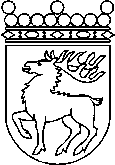 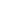 Ålands lagtingBUDGETMOTION nr 40/2017-2018BUDGETMOTION nr 40/2017-2018Lagtingsledamot DatumRunar Karlsson2017-11-13Till Ålands lagtingTill Ålands lagtingTill Ålands lagtingTill Ålands lagtingTill Ålands lagting